新 书 推 荐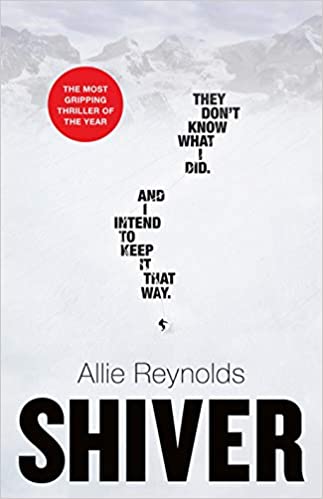 中文书名：《战栗》英文书名：SHIVER作    者：Allie Reynolds出 版 社：Putnam代理公司：Blake Friedmann/ANA/Vicky Wen页    数：400页出版时间：2021年1月代理地区：中国大陆、台湾审读资料：电子稿类    型：惊悚悬疑版权已授： 英国、美国，克罗地亚、捷克、芬兰、法国、德国、荷兰、匈牙利、意大利、日本、挪威、波兰、葡萄牙、罗马尼亚、俄罗斯、塞尔维亚、斯洛伐克、西班牙。影视版权已授权Firebird Pictures。备受瞩目的处女作悬疑小说！英国版权十家出版社竞价授权！两部小说高价授权美国版，德语版权六位数成功授权。内容简介：    一群朋友在一个偏僻的山间小屋里聚会，但这场破冰游戏很快就变得极度危险……    《战栗》讲述了一个高度概念性、快节奏的密室惊悚故事，故事发生在法国境内的阿尔卑斯山上，五个在滑雪比赛上认识的朋友多年后再次重聚。十年前，美丽的萨斯基亚（Saskia）失踪后，他们便再也没有见过面。现在，他们在一个偏远的淡季旅馆里重聚，他们过去的秘密随时可能曝光。    某个人把他们聚集在那里，想要一网打尽地查明真相。他们是否都能幸存下来呢？   劳拉·马歇尔（Laura Marshall）的《好友请求》（FRIEND REQUEST）和露西·福利（Lucy Foley）的《狩猎聚会》（THE HUNTING PARTY）的读者（本书也对阿加莎·克里斯蒂的《无人生还》有所致敬），也会喜欢上这本书。《战栗》是那种你会一口气读完的小说。    作者的代理人凯特·伯克（Kate Burke）评价本书：“这是我很长一段时间以来看到的最扣人心弦的小说之一，这也是为什么我在收到书稿后不到36个小时就和艾莉·雷诺兹签约了。”我喜欢作者把故事的背景设置在一个偏僻孤立的环境里，艾莉很成功地创造出了迷人的黑暗气氛。作者简介：    艾莉·雷诺兹 （Allie Reynolds）曾是英国职业自由式滑雪排名前十的运动员。她在法国、瑞士、奥地利和加拿大的山区度过了五个冬天。2003年，她不再滑雪，搬到黄金海岸，开始了冲浪的生活，她还在那里当了15年英语老师。艾莉的短篇小说在英国、澳大利亚、瑞典和南非的女性杂志上发表。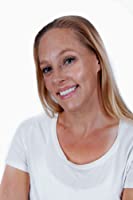 媒体评价：“《颤栗》是一部强力巡演，是一部扣人心弦的惊悚作品，是一部轰动一时的处女作，令人手不释卷。” ---- "殿堂级罪案小说家" 彼得·詹姆斯（Peter James）“在法国阿尔卑斯山令人窒息的冬日里，复仇，甚至谋杀正在进行中……本书具有极强的视觉冲击力，因而被改编为影视作品也不足为奇……更有趣的是这部风格内涵兼顾的惊悚处女作是由一位前滑雪运动员创作的。” ----柯克斯（Kirkus），星评谢谢您的阅读！请将反馈信息发至：文清（Vicky）安德鲁﹒纳伯格联合国际有限公司北京代表处
北京市海淀区中关村大街甲59号中国人民大学文化大厦1705室, 邮编：100872
电话：010-82449185传真：010-82504200
Email: Vicky@nurnberg.com.cn网址：www.nurnberg.com.cn微博：http://weibo.com/nurnberg豆瓣小站：http://site.douban.com/110577/微信订阅号：ANABJ2002